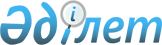 Тіркелген салық ставкалары туралы
					
			Күшін жойған
			
			
		
					Шығыс Қазақстан облысы Ұлан аудандық мәслихатының 2009 жылғы 13 ақпандағы N 105 шешімі. Шығыс Қазақстан облысы Әділет департаментінің Ұлан аудандық Әділет басқармасында 2009 жылғы 13 наурызда N 5-17-100 тіркелді. Күші жойылды - Ұлан аудандық мәслихатының 2009 жылғы 23 сәуірдегі N 122 шешімімен

      Ескерту. Күші жойылды - Ұлан аудандық мәслихатының 2009.04.23 N 122 шешімімен.       РҚАО ескертпесі.

      Мәтінде авторлық орфография және пунктуация сақталған.      Қазақстан Республикасының 2008 жылғы 10 желтоқсандағы № 99-IV «Салық және бюджетке төленетін басқа да міндетті төлемдер туралы»(Салық кодексі) Кодексінің 422 бабына және Қазақстан Республикасының 2001 жылғы 23 қаңтардағы № 148-ІІ «Қазақстан Республикасындағы жергілікті мемелекеттік басқару туралы» Заңының 6 бабына сәйкес Ұлан аудандық мәслихаты ШЕШТІ:



      1. Салық салу объектінің бірлігіне тіркелген салықтың базалық ставкаларының мөлшері бекітілсін. (№ 1 қосымша).



      2. Осы шешім ресми жарияланған күннен кейін он күнтізбелік күн өткен соң қолданысқа енгізіледі.      Сессия төрағасы             С. Бельчуевский      Аудандық мәслихат хатшысы   Д.Турсунбаев

Аудандық мәслихаттың

2009 жылғы 13 ақпандағы

№ 105 шешіміге

№ 1 қосымша
					© 2012. Қазақстан Республикасы Әділет министрлігінің «Қазақстан Республикасының Заңнама және құқықтық ақпарат институты» ШЖҚ РМК
				Реттік №Салық салу объектісінің атауыТіркелген салықтың есептелген базалық ставкасы, АЕК1231.Бір адамның қатысуымен ойналынатын ұтыссыз ойын автоматы12.Бір адамнан жоғары адамдардың қатысумен ойналынатын ұтыссыз ойын автоматы13.Ойын ойнауға арналған жеке компьютер14.Ойын жолы (боулинг)55.Карт26.Бильярд үстелі3